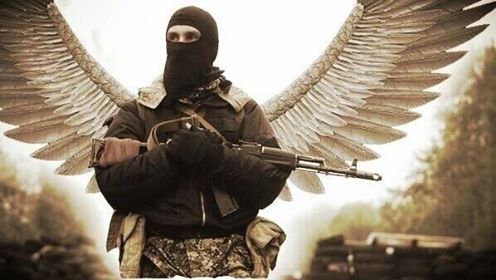 Націоналіст" ... На місячній доріжці зустрілись дві душі,
Одна - до Бога пішки, а інша – в грішний світ.
Одна – душа солдата, загиблого в бою,
А інша – немовляти, народжена в Раю.
І так би розминулись… але душа бійця
На іншу обернулась: знайоме щось з лиця.
Сказала: «Гей, малеча, а нумо, хлопче, стій!
А як ім’я, до речі, матусеньки твоїй?»
Душа же немовляти була як чистий сніг:
«Мене чекає мати, аби я вчасно встиг…
Казав Господь, Галина - таке її ім’я,
Ось-ось народить сина, а син її – то я!
Мене на Землю жити господь благословив,
Я маю народитись… ти вже там пожив?» -
Так у бійця спитало майбутнє немовля
(Воно ще знань не мало: що то таке – Земля?)
А той боєць «Галина» повторював ім’я …
Та це ж його дружина чекала немовля.
Сплили перед очима щасливі ті роки:
Як він , ще був хлопчина й просив її руки…
Весілля і навчання, І пристрасті потік…
Він всі її бажання виконував, як міг.
Усе було чудово: вагітність – добрий знак!
І взяв він з жінки слово, що родиться козак!
А потім…сум в родині... в країну зло прийшло.
Галини очі сині зробилися мов скло.
«Не йди – вона просила – Бо смерть гуляє там.,
Скількох вже покосила, та їй тебе – не дам!»
Та він своїй дружині сказав приблизно так:
«Як друзів я покину, який же я козак?
Як гляну в очі сину, що з’явиться в цей рік?
Скажу, що в злу годину я за спідницю втік?»
Поцілував Галину і рушив на війну…
А потім..постріл в спину.. і запах полину….
Згадав боєць те стрімко й до немовля сказав:
«Ти бережи Галинку що краща буде з мам.
Пробач мені, дитино, вас з мамою підвів.
Та буду я невпинно з тобою з перших днів!
Дивитимусь із неба, як швидко ти ростеш,
А все що буде треба в житті ти сам знайдеш.
Обнімемося ж, сину, тобі час йти в життя
А я прикрию спину тобі із небуття»
На місячній доріжці невпинний душ потік:
Одні – до Бога пішки, хтось – в протилежний бік.
Народжуються діти, в воєнний час страшний,
І щоб їх захистити хтось винен йти у бій.
Але допоки в серці в жіночому любов,
Життя не перерветься, відроджуючись знов!
"Автор: Людмила Лєгостаєва"Коли вночі у дім, квартиру, хату
Прийде Різдво, ялинка і вогні -
Згадай, хоч на хвилинку, про солдата,
Який в окопі мерзне на війні.
Який своє Різдво зустріне в полі 
Під кулі свист і вітру коляду… 
Хай спогад твій йому тамує болі, 
Хай щира згадка піднімає дух, 
Бо в цьогорічнім році щастя й туга 
Змішались в датах, цифрах, іменах…
Яке ж Різдво без батька, сина, друга…
Які ж свята, коли іде війна.
І в час, коли годинник цокне в тиші
Й по вінця буде келих... щастя… сміх… 
Не говори тостів хвалебно-пишних, 
А помолись за мертвих і живих!!!!Не плач, кохана, чуєш, я живий.
Не міг тобі раніше подзвонити.
То був страшний, запеклий, довгий бій,
Та ми не мали права відступити.Скажи хоч слово, мила, не журись.
Утри сльозу й нарешті посміхнися,
А ще молись, за нас усіх молись.
І матері від мене поклонися.Цілуй дітей і батькові привіт,
Скажи, його «Кобзар» тепер в нагоді:
Ми з хлопцями завчили «Заповіт»,
Під обстрілом читаємо відтоді.Пробач, ріденька, знову мушу йти.
І не питай, куди тепер рушаю.
Мене чекають прокляті світи,
Коли вернусь я й сам уже не знаю.Вона в сльозах стискає телефон,
Пусті гудки, в душі гроза лютує.
Та він живий, то був поганий сон,
Її любов його, таки, рятує!А він десь там, де небо у вогні.
Боронить свою землю від навали.
Він вже давно не лічить ночі й дні,
Він робить все, щоб ми війни не знали!
(с) Олена ЛемішкоЯ молюся за тебе, солдатеЯ не жінка тобі і не мати, 
І не рідна сестра чи дочка, 
Та молюся за тебе, солдате, 
При запалених в серці свічках.Кожне слово розтопленим воском 
Розтікається, душу пече, 
І до тебе летить відголоском, 
Оберегом, щитом і плащем.Ой, тяжка нам судилась година,
Чашу болю п’ємо не одну… 
Ти тепер – моя рідна людина, 
Бо й за мене пішов на війну.Одягнув маскувальне зелене, 
У минуле нема вороття. 
За моїх діточок і за мене 
Ти готовий віддати життя.Що я можу натомість віддати, 
Щоб відчув - ми і справді рідня? 
Як сестра, як дружина, як мати 
Я за тебе молюся щодня.
(Валентина Попелюшка)" ... На місячній доріжці зустрілись дві душі,
Одна - до Бога пішки, а інша – в грішний світ.
Одна – душа солдата, загиблого в бою,
А інша – немовляти, народжена в Раю.
І так би розминулись… але душа бійця
На іншу обернулась: знайоме щось з лиця.
Сказала: «Гей, малеча, а нумо, хлопче, стій!
А як ім’я, до речі, матусеньки твоїй?» Душа же немовляти була як чистий сніг:
«Мене чекає мати, аби я вчасно встиг…
Казав Господь, Галина - таке її ім’я,
Ось-ось народить сина, а син її – то я!
Мене на Землю жити господь благословив,
Я маю народитись… ти вже там пожив?» -
Так у бійця спитало майбутнє немовля
(Воно ще знань не мало: що то таке – Земля?) А той боєць «Галина» повторював ім’я …
Та це ж його дружина чекала немовля.
Сплили перед очима щасливі ті роки:
Як він , ще був хлопчина й просив її руки…
Весілля і навчання, І пристрасті потік…
Він всі її бажання виконував, як міг.
Усе було чудово: вагітність – добрий знак!
І взяв він з жінки слово, що родиться козак!
А потім…сум в родині... в країну зло прийшло.
Галини очі сині зробилися мов скло.
«Не йди – вона просила – Бо смерть гуляє там.,
Скількох вже покосила, та їй тебе – не дам!»
Та він своїй дружині сказав приблизно так:
«Як друзів я покину, який же я козак?
Як гляну в очі сину, що з’явиться в цей рік?
Скажу, що в злу годину я за спідницю втік?» Поцілував Галину і рушив на війну…
А потім..постріл в спину.. і запах полину…. Згадав боєць те стрімко й до немовля сказав:
«Ти бережи Галинку що краща буде з мам.
Пробач мені, дитино, вас з мамою підвів.
Та буду я невпинно з тобою з перших днів!
Дивитимусь із неба, як швидко ти ростеш,
А все що буде треба в житті ти сам знайдеш.
Обнімемося ж, сину, тобі час йти в життя
А я прикрию спину тобі із небуття»
На місячній доріжці невпинний душ потік:
Одні – до Бога пішки, хтось – в протилежний бік. Народжуються діти, в воєнний час страшний,
І щоб їх захистити хтось винен йти у бій.
Але допоки в серці в жіночому любов,
Життя не перерветься, відроджуючись знов!НЕ ЗАГИНУВ, Я ПРОСТО
ЗАСНУВ,
Відпочину – і знову до бою!
Чуєш, вітер зненацька подув?
Це брати мене кличуть з
собою.
Там високо в горі, на
блакитнім плацу,
Командири шикують нас в
сотні,
Ми такі ж, як були, тільки
плечі в пуху,
Це від крил, що тріпочуть на
сонці.
Ми усі тут, гуртом, у єдиній
сімї,
З нами Бог, а кого нам ще
треба!
Не сумуйте за нами, тепер на
віки,
Ми боронимо Неньку з-під
неба!